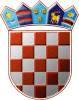 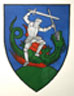         REPUBLIKA HRVATSKA                                                                                              MEĐIMURSKA ŽUPANIJAOPĆINA SVETI JURAJ NA BREGU                           OPĆINSKO VIJEĆEKLASA:363-07/20-01/01URBROJ:2109/16-03-20-1Pleškovec, 21. prosinca 2020.Na temelju članka 28. Statuta Općine Sveti Juraj na Bregu („Službeni glasnik Međimurske županije“, broj 11/20.) i članka 10. Odluke o komunalnom doprinosu Općine Sveti Juraj na Bregu („Službeni glasnik Međimurske županije“, broj 13/19.) Općinsko vijeće Općine Sveti Juraj na Bregu na 22. sjednici održanoj 21. prosinca 2020. godine, donosiODLUKU o oslobođenju  plaćanja obvezekomunalnog doprinosaČlanak 1.Ovom Odlukom u cijelosti se oslobađa plaćanja komunalnog doprinosa u iznosu od 10.691,25 kuna, investitor Osnovna škola Ivana Gorana Kovačića Sveti Juraj na Bregu, Pleškovec 31, 40311 Lopatinec, OIB:09299062836. Oslobođenje plaćanja komunalnog doprinosa odnosi se na: rekonstrukciju građevine javne i društvene namjene, (osnovnoškolska ustanova), 2b skupine – rekonstrukcija (nadogradnja) osnovne škole Ivana Gorana Kovačića Sveti Juraj na Bregu na postojećoj građevinskoj čestici kat.čest.br. 5564/1 k.o. Lopatinec (Pleškovec 31).Članak 2.Ova Odluka stupa na snagu osmog dana od dana objave u „Službenom glasniku Međimurske županije“.                                                                                                                PREDSJEDNIK                                                                                                                Općinskog vijeća                                                                                                                Anđelko Kovačić